Муниципальное бюджетное общеобразовательное учреждениеТуруханская средняя общеобразовательная школа № 1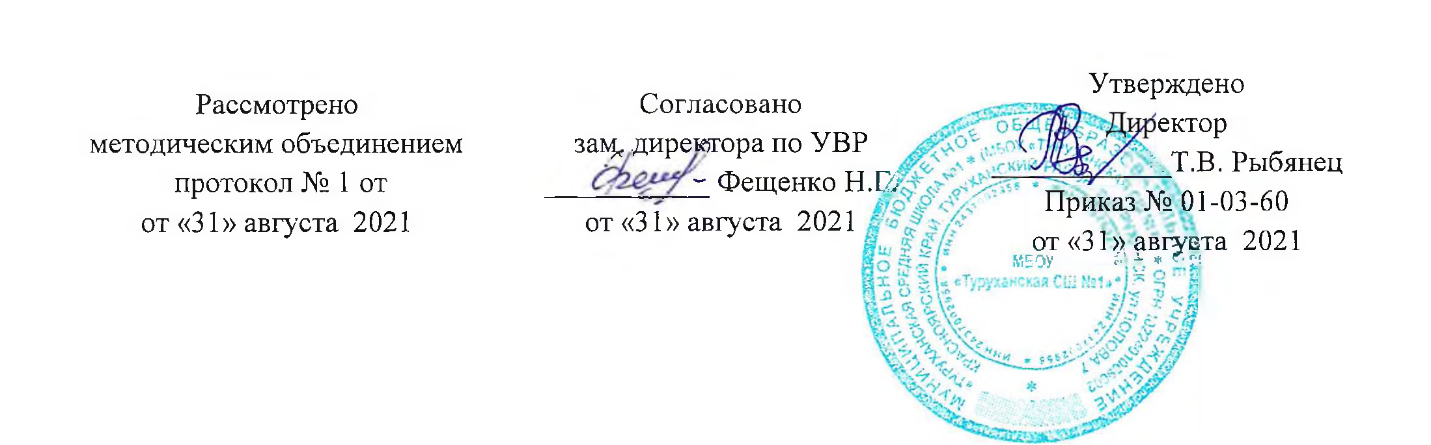 Рабочая программа                                                                              по          ОБЩЕСТВОЗНАНИЮ            в    6  классе(наименование учебного курса, предмета, дисциплины)                                                                                  Могила В.П.                                                                                             ФИО учителя разработчика 2021 – 2022г.Пояснительная записка к рабочей программе по обществознанию в 6 классе.Рабочая  программа по обществознанию составлена на основе  федерального государственного образовательного стандарта основного общего образования, разработаны в соответствии с Законом Российской Федерации от 10.07.1992 № 3266-1 «Об образовании», приказом Министерства образования и науки Российской Федерации от 17.12.2010 № 1897 «Об утверждении федерального государственного образовательного стандарта основного общего образования и  авторской программы Л.Н. Боголюбова «Обществознание. Рабочие программы. Предметная линия учебников  5-9 классы». Тематическое планирование рассчитано на 34 часа (1 час в неделю). Изучение обществознания в 6 классе направлено на достижение следующих целей:1. Развитие личности в ответственный период социального взросления человека (10-15 лет), ее познавательных интересов, критического мышления в процессе восприятия социальной информации и определения собственной позиции; нравственной и правовой культуры, экономического образа мышления,  способности к самоопределению и самореализации;Воспитание общероссийской идентичности, гражданской ответственности, уважения к социальным нормам: приверженности гуманистическим и демократическим ценностям, закрепленным в Конституции Российской Федерации;Освоение на уровне функциональной грамотности системы знаний, необходимых для социальной адаптации: об обществе; основных социальных ролях; о позитивно оцениваемых обществом качествах личности, позволяющих успешно взаимодействовать в социальной среде; сферах человеческой деятельности; способах регулирования общественных отношений; механизмах реализации и защиты прав человека и гражданина;, Овладение умениями познавательной, коммуникативной, практической деятельности в основных характерных для подросткового возраста социальных ролях.Формирование опыта применения полученных знаний для решения типичных задач в области социальных отношений; экономической и гражданско - общественной деятельности; межличностных отношений; отношений между людьми различных национальностей и вероисповеданий; самостоятельной познавательной деятельности; правоотношений; семейно – бытовых отношенийИсходя из концептуальных подходов к современному обществоведческому образованию и особенностей учащихся отроческого (подросткового) возраста, курс призван решить следующие задачи:- создать содержательные и организационно - педагогические условия для усвоения подростками важных для становления личности элементов культуры (знаний, опыта практической и познавательной, коммуникативной, эмоционально-оценочной деятельности);- способствовать усвоению на информационном, практическом и эмоциональном уровне идеалов и ценностей демократического общества (патриотизма, уважения гражданских прав и свобод, осознанного и ответственного выбора в условиях социальных альтернатив);- помочь сориентироваться в основных этических и правовых нормах, в формировании рефлексивного отношения к правилам общежития, трудового и учебного взаимодействия, способствовать личностному самоопределению;- содействовать освоению на информационном и эмпирическом уровне основных социальных ролей в пределах дееспособности личности в подростковом возрасте (член семьи, учащийся школы, труженик, собственник, потребитель, гражданин);- обеспечить практическое владение способами получения адаптированной социальной информации из различных источников, включая анализ положения в своем регионе (городе, селе), рефлексию личного социального опыта, актуальной социальной практики, в том числе включенной в содержание курса;- предоставить возможность учащимся существенно расширить активный словарь через включение в него основных обществоведческих терминов и понятий, которые могут быть освоены на уровне не ниже их распознавания (узнавания) и воспроизведения (называния), правильного употребления в различном контексте в процессе ориентировки в социальной информации;- помочь формированию осведомленности и практическому освоению конструктивных способов учебной и социальной коммуникации, при котором достигается толерантное взаимовосприятие партнера, гуманное поведение в социальных конфликтах;- предоставить для практического освоения необходимую информацию о возможностях и особенностях получения образования, рефлексии своих склонностей, способностей и перспектив допрофессиональной подготовки.Общая характеристика учебного курса.В 6 классе содержание курса возвращает к изученному в предшествующем году, но на более высоком уровне: круг знаний о человеке в обществе расширяется. Тема «Человек в социальном измерении» даёт относительно развёрнутое представление о личности и её социальных качествах, о человеческой деятельности, включая познавательную. Проблеме качеств, свойственных человеку, посвящена и следующая тема — «Нравственные основы жизни», а тема «Человек среди людей» характеризует его взаимоотношения с другими людьми.Достижение поставленных целей, успешное овладение учебным содержанием данного предмета предполагают использование разнообразных средств и методов обучения. Основные методы обучения основаны на деятельностном подходе: метод проектов и исследований, методика проблемного и развивающего обучения, рефлексивные методы. На первой ступени основной школы, когда учащиеся только начинают систематическое изучение содержания курса по обществознанию, особое значение приобретают методы личностно ориентированного обучения, помогающие раскрытию и конкретизации рассматриваемых понятий и положений, связи обобщённых знаний курса с личным (пусть пока и небольшим) социальным опытом, с собственными наблюдениями детей и с их уже сложившимися представлениями (а возможно, и со стереотипами и с предубеждениями) о социальной жизни и поведении людей в обществе. Развитию у учащихся 5—9 классов готовности к правомерному и нравственно одобряемому поведению предполагает использование метода реконструкций и анализ с позиций норм морали и права типичных социальных ситуаций, сложившихся практик поведения. Особого внимания требует использование в учебном процессе компьютерных технологий. Критерии оценивания.Критерии оценки устного ответа: глубокий, с привлечением дополнительного материала и проявлением гибкости мышления ответ ученика оценивается пятью баллами; твердое знание материала в пределах программных требований - четырьмя; неуверенное знание, с несущественными ошибками и отсутствием самостоятельности суждений оценивается – тремя баллами; наличие в ответе школьника грубых ошибок, проявление непонимания сути, не владение навыком оценивается отрицательно, отметкой «2»;отсутствие знаний, умений, навыков и элементарного прилежания влечет за собой единицу (используется очень редко).Критерии оценки работы на уроке: активное участие учащегося в процессе урока и безошибочное выполнение заданий оценивается пятью баллами; активное участие в процессе урока с допущением каких-либо ошибок в процессе выполнения задания - четырьмя; неуверенное участие в процессе урока и отсутствие самостоятельной активности – тремя баллами;полное отсутствие активности - отметка «2»;Критерии оценки тестового задания: 75-100% - отлично «5»; 60-74% - хорошо «4» 50-59% - удовлетворительно «3»;менее 50% - неудовлетворительно «2»;Критерии оценки сообщения или проекта: глубокий, самостоятельный, с привлечением дополнительного материала и проявлением гибкости мышления ответ ученика, оценивается пятью баллами; привлечение дополнительного материала, неуверенный ответ - четырьмя; выполнена работа в письменном виде, отсутствие ответа, при этом ответы на дополнительные вопросы – тремя баллами;полное отсутствие работы - отметка «2»;Критерии выведения четвертных и годовых оценок:Отметка «5» выводится при выполнении следующих требований:- активная и правильная работа учащегося на уроке;- выполнение дополнительных заданий в виде сообщений и проектов- высокий уровень знания базового материала;Отметка «4» выводится при выполнении следующих требований:- активная, но иногда с ошибками работа учащегося на уроке;- выполнение дополнительных заданий по желанию;- высокий уровень знания базового материала;Отметка «3» выводится при выполнении следующих требований:- отсутствие самостоятельной активности на уроке;- отсутствие выполнения дополнительных заданий;- низкий уровень знания базового материала;Описание места учебного предмета в учебном плане.На изучение обществознания отводится 1 час в неделю, 35 часа в год.Ценностные ориентиры:Готовность и способность открыто выражать и отстаивать свою общественную позицию;Адекватное восприятие ценностей общества: прав человека,  правового государства, ценностей семьи, честности судов и ответственности власти,  гражданского общества;Гражданственность (правовое государство, гражданское общество, долг перед Отечеством;Труд и творчество (творчество и созидание, целеустремленность и настойчивость, трудолюбие, бережливость);Наука (познание, истина, научная картина мира, экологическое сознание);Человечество (мир во всем мире, многообразие культур и народов, прогресс человечества, международное сотрудничество).Результаты обучения и усвоения содержания курса.Личностными результатами изучения предмета «Обществознание» являются следующие умения:1)  воспитание российской гражданской идентичности: патриотизма, любви и уважения к Отечеству, чувства гордости за свою Родину, прошлое и настоящее многонационального народа России; осознание своей этнической принадлежности, знание истории, языка, культуры своего народа, своего края, основ культурного наследия народов России и человечества; усвоение гуманистических, демократических и традиционных ценностей многонационального российского общества; воспитание чувства ответственности и долга перед Родиной;2) формирование ответственного отношения к учению, готовности и способности обучающихся к саморазвитию и самообразованию на основе мотивации к обучению и познанию,  осознанному выбору и построению дальнейшей индивидуальной траектории образования на базе ориентировки в мире профессий и профессиональных предпочтений, с учётом устойчивых познавательных интересов; 3) формирование целостного мировоззрения, соответствующего современному уровню развития науки и общественной практики, учитывающего социальное, культурное, языковое, духовное многообразие современного мира;4) формирование осознанного, уважительного и доброжелательного отношения к другому человеку, его мнению, мировоззрению, культуре, языку, вере, гражданской позиции, к истории, культуре, религии, традициям, языкам, ценностям народов России и народов мира; готовности и способности вести диалог с другими людьми и достигать в нём взаимопонимания; 5) освоение социальных норм, правил поведения, ролей и форм социальной жизни в группах и сообществах, включая взрослые и социальные сообщества; 6) развитие морального сознания и компетентности в решении моральных проблем на основе личностного выбора, формирование нравственных чувств и нравственного поведения, осознанного и ответственного отношения к собственным поступкам; 7) формирование коммуникативной компетентности в общении и  сотрудничестве со сверстниками, детьми старшего и младшего возраста, взрослыми в процессе образовательной, общественно-полезной, учебно-исследовательской, творческой и других видов деятельности;+) осознание значения семьи в жизни человека и общества, принятие ценности семейной жизни, уважительное и заботливое отношение к членам своей семьи;+) развитие эстетического сознания через освоение художественного наследия народов России и мира,  творческой деятельности эстетического характера.Метапредметными результатами изучения предмета «Обществознание» являются следующие умения:Регулятивные:-  умение самостоятельно определять цели своего обучения, ставить и формулировать для себя новые задачи в учёбе и познавательной деятельности, развивать мотивы и интересы своей познавательной деятельности; -  умение самостоятельно планировать пути  достижения целей,  в том числе альтернативные,  осознанно выбирать  наиболее эффективные способы решения учебных и познавательных задач;-  умение соотносить свои действия с планируемыми результатами, осуществлять контроль своей деятельности в процессе достижения результата, определять способы  действий в рамках предложенных условий и требований, корректировать свои действия в соответствии с изменяющейся ситуацией; -  умение оценивать правильность выполнения учебной задачи,  собственные возможности её решения;- владение основами самоконтроля, самооценки, принятия решений и осуществления осознанного выбора в учебной и познавательной деятельности.Познавательные:- умение  определять понятия, создавать обобщения, устанавливать аналогии, классифицировать,   самостоятельно выбирать основания и критерии для классификации, устанавливать причинно-следственные связи, строить  логическое рассуждение, умозаключение (индуктивное, дедуктивное  и по аналогии) и делать выводы;- умение создавать, применять и преобразовывать знаки и символы, модели и схемы для решения учебных и познавательных задач.Коммуникативные:- смысловое чтение; - умение организовывать  учебное сотрудничество и совместную деятельность с учителем и сверстниками;   работать индивидуально и в группе находить общее решение и разрешать конфликты на основе согласования позиций и учёта интересов;  формулировать, аргументировать и отстаивать своё мнение; -  умение осознанно использовать речевые средства в соответствии с задачей коммуникации для выражения своих чувств, мыслей и потребностей, планирования и регуляции своей деятельности;  владение устной и письменной речью, монологической контекстной речьюПредметными результатами изучения предмета «Обществознание» являются следующие умения:В познавательной среде:- относительно-целостное представление о человеке;- знание ряда ключевых понятий: человек, семья, гражданин, патриот и т.д.- умение находить нужную социальную информацию в различных источниках, систематизировать ее и соотносить их с собственными знаниями.2. В ценностно-мотивационной сфере:- понимание побудительной роли мотивов в деятельности человека, места ценностей в мотивационной структуре личности, их значения в жизни человека и развитии общества;- знание основных нравственных и правовых понятий, норм и правил и умение применять их на практике.3. В трудовой сфере:- понимание значения трудовой деятельности для личности и для общества.4. В эстетической сфере:- понимание специфики познания мира средствами искусства5. В коммуникативной сфере:- знание определяющих признаков коммуникативной деятельности в сравнении с другими видами деятельности (общение  со взрослыми и сверстниками)- умение взаимодействовать в ходе выполнения групповой работы, принимать коллективное решение, распределять роли, брать ответственность на себя за другие группы- знакомство с отдельными приемами и техниками преодоления конфликтов.Внесение  дополнений в рабочую программу. В связи с письмом Министерства просвещения РФ от 9 октября 2020 г. № ГД-1730/03 “О рекомендациях по корректировке образовательных программ”. При внесении изменений в Программы в части расширения использования различных образовательных технологий на основании части 2 статьи 13 Федерального закона N 273-ФЗ следует учесть особенности применения дистанционных образовательных технологий и электронного обучения в соответствии с приказом Министерства образования и науки Российской Федерации от 23 августа 2017 г. N 816 "Об утверждении Порядка применения организациями, осуществляющими образовательную деятельность, электронного обучения, дистанционных образовательных технологий при реализации образовательных программ" и приказами Министерства просвещения Российской Федерации от 17 марта 2020 г. N 103 "Об утверждении временного порядка сопровождения реализации образовательных программ начального общего, основного общего, среднего общего образования, образовательных программ среднего профессионального образования и дополнительных общеобразовательных программ с применением электронного обучения и дистанционных образовательных технологий"; от 17 марта 2020 N 104 "Об организации образовательной деятельности в организациях, реализующих образовательные программы начального общего, основного общего и среднего общего образования, образовательные программы среднего профессионального образования, соответствующего дополнительного профессионального образования и дополнительные общеобразовательные программы, в условиях распространения новой коронавирусной инфекции на территории Российской Федерации".В период пандемии применяются в обучении электронные образовательные и дистанционно образовательные ресурсы.  Основными элементами системы ЭО и ДОТ являются: образовательные онлайн-платформы: Российская электронная школа, Учи.Ру, Фоксфорд, «ЯКласс» и другие ; цифровые образовательные ресурсы, размещенные на образовательных сайтах:  видеоконференции; вебинары; skype – общение; e-mail; облачные сервисы; электронные носители мультимедийных приложений:    к учебникам; электронные пособия, разработанные с учетом требований законодательства РФ об образовательной деятельности.Содержание курса6 класс (35 часов)Тема 1. Человек в социальном измерении. (11 ч). Личность. Социальные параметры личности. Индивидуальность человека. Качества сильной личности.	Познание человеком мира и самого себя. Самосознание и самооценка. Способности человека.	Деятельность человека, её основные формы (труд, игра, учение). Мотивы деятельности. Связь между деятельностью и формированием личности. Знания и умения как условие успешной деятельности.	Потребности человека – биологические, социальные, духовные. Индивидуальный характер потребностей. Люди с ограниченными возможностями и особыми потребностями. Духовный мир человека. Мысли и чувства.	Привычка к труду. Проблема выбора профессии. Важность взаимопонимания и взаимопомощи.Тема 2. Человек среди людей (9 часов). Человек и ближайшее социальное окружение. Межличностные отношения. Роль чувств в отношениях между людьми. Сотрудничество и соперничество. Солидарность, лояльность, толерантность, взаимопонимание.	Социальные группы (большие и малые). Человек в малой группе. Группы формальные и неформальные. Лидеры. Групповые нормы.	Общение – форма отношения человека к окружающему миру. Цели общения. Средства общения. Стили общения. Особенности общения со сверстниками, старшими, младшими.	Межличностные конфликты, причины их возникновения. Агрессивное поведение. Конструктивное разрешение конфликта. Как победить обиду и установить контакт.Тема 3. Нравственные основы жизни (7 часов). Человек славен добрыми делами. Доброе – значит хорошее. Мораль. Золотое правило морали. Учимся делать добро.	Смелость. Страх – защитная реакция человека. Преодоление страха. Смелость и отвага. Противодействие злу.	Человечность. Гуманизм -  уважение и любовь к людям. Внимание к тем, кто нуждается в поддержке.Итоговый модуль (7 часов). Личностный опыт – социальный опыт. Значение курса в жизни каждого.Возможные темы проектов. Возможен стенд, плакат, компьютерная презентация, учебное пособие, справочник, подборка материалов прессы и т.п.1.  Социальный портрет моего сверстника.2.  Знай свои права (пособие для подростка).3.  Защита правопорядка.4.  Молодой человек на рынке труда (Как найти достойную работу?).5.  Бизнес (иллюстрированный словарь).6.  Как работает современный рынок.7.  Здоровый образ жизни.8.  Советы самому себе: как улучшить свою учебную деятельность.9.  Мой город — город для всех.10.  Защита прав детей, оставшихся без попечения родителей.11.  Образовательная карта моего города (Куда пойти учиться?).12.  Человек долга — кто он, каков он?13.  Свободное время школьника.Межпредметные связи.История, 6-й класс: формирование единой с  историей системы понятий, структуры общественных связей. 
Литература, 6-й класс: общая с обществознанием ориентация целей на формирование у учеников образа мира через достижения человеческой культуры.
География, 6-й класс: закономерности взаимодействия общества и природы, номенклатура географических названий. 
Биология, 6-й класс: представление о науке как об особом и самостоятельном способе познания мира человеческим обществом.Используемая литература по курсу обществознания в 6 классе:УМКБоголюбов Л.Н., Виноградова Н.Ф., Городецкий Н.И. обществознание, 6 класс, М.: Просвещение, 2015.Жадаев Д.Н., Брехач Р.А. Обществознание. Компетентностно – ориентированные задания. Ростов – на – Дону: Легион, 2015.Митькин А.С. Рабочая тетрадь по обществознанию, 6 класс. Экзамен, 2016.Поздеев А.В. Контрольно – измерительные материалы. Обществознание. ООО ВАКО, 2015.Рабочие программы. Обществознание. Под ред. Боголюбова Л.Н. Пособие для учителей общеобразовательных учреждений, М.: Просвещение, 2015.Тематическое планирование по предмету ОБЩЕСТВОЗНАНИЕ для 6 классаУсловные обозначения типов уроков:УОНЗ – урок открытия нового знания  УР – урок рефлексии  УОМН – урок общеметодологической направленности  УРК – урок развивающего контроляКритерии5 (ОТЛ.)4 (ХОР.)3 (УД.)2 (НЕУД.)1. Организация ответа (введение, основная часть, заключение)Удачное использование правильной структуры ответа (введение - основная часть - заключение); определение темы; ораторское искусство (умение говорить)Использование структуры ответа, но не всегда удачное; определение темы; в ходе изложения встречаются паузы, неудачно построенные предложения, повторы словОтсутствие некоторых элементов ответа; неудачное определение темы или её определение после наводящих вопросов; сбивчивый рассказ, незаконченные предложения и фразы, постоянная необходимость в помощи учителяНеумение сформулировать вводную часть и выводы; не может определить даже с помощью учителя, рассказ распадается на отдельные фрагменты или фразы2. Умение анализировать и делать выводыВыводы опираются не основные факты и являются обоснованными; грамотное сопоставление фактов, понимание ключевой проблемы и её элементов; способность задавать разъясняющие вопросы; понимание противоречий между идеямиНекоторые важные факты упускаются, но выводы правильны; не всегда факты сопоставляются и часть не относится к проблеме; ключевая проблема выделяется, но не всегда понимается глубоко; не все вопросы удачны; не все противоречия выделяютсяУпускаются важные факты и многие выводы неправильны; факты сопоставляются редко, многие из них не относятся к проблеме; ошибки в выделении ключевой проблемы; вопросы неудачны или задаются только с помощью учителя; противоречия не выделяютсяБольшинство важных фактов отсутствует, выводы не делаются; факты не соответствуют рассматриваемой проблеме, нет их сопоставления; неумение выделить ключевую проблему (даже ошибочно); неумение задать вопрос даже с помощью учителя; нет понимания противоречий3. Иллюстрация своих мыслейТеоретические положения подкрепляются соответствующими фактамиТеоретические положения не всегда подкрепляются соответствующими фактамиТеоретические положения и их фактическое подкрепление не соответствуют друг другуСмешивается теоретический и фактический материал, между ними нет соответствия4. Научная корректность (точность в использовании фактического материала)Отсутствуют фактические ошибки; детали подразделяются на значительные и незначительные, идентифицируются как правдоподобные, вымышленные, спорные, сомнительные; факты отделяются от мненийВстречаются ошибки в деталях или некоторых фактах; детали не всегда анализируются; факты отделяются от мненийОшибки в ряде ключевых фактов и почти во всех деталях; детали приводятся, но не анализируются; факты не всегда отделяются от мнений, но учащийся понимает разницу между нимиНезнание фактов и деталей, неумение анализировать детали, даже если они подсказываются учителем; факты и мнения смешиваются и нет понимания их разницы5. Работа с ключевыми понятиямиВыделяются все понятия и определяются наиболее важные; чётко и полно определяются, правильное и понятное описаниеВыделяются важные понятия, но некоторые другие упускаются; определяются чётко, но не всегда полно; правильное и доступное описаниеНет разделения на важные и второстепенные понятия; определяются, но не всегда чётко и правильно; описываются часто неправильно или непонятноНеумение выделить понятия, нет определений понятий; не могут описать или не понимают собственного описания6. Причинно-следственные связиУмение переходить от частного к общему или от общего к частному; чёткая последовательностьЧастичные нарушения причинно-следственных связей; небольшие логические неточностиПричинно-следственные связи проводятся редко; много нарушений в последовательностиНе может провести причинно-следственные связи даже при наводящих вопросах, постоянные нарушения последовательности№ п/пТема урокаТип урокаПланируемые результатыПланируемые результатыПланируемые результатыПланируемые результатыПланируемые результаты№ п/пТема урокаТип урокаПредметныеЛичностные УУДМетапредметныеМетапредметныеМетапредметные№ п/пТема урокаТип урокаПредметныеЛичностные УУДРегулятивные УУДПознавательные УУДКоммуникативные УУДРаздел I. Человек в социальном измерении (11 часов)Раздел I. Человек в социальном измерении (11 часов)Раздел I. Человек в социальном измерении (11 часов)Раздел I. Человек в социальном измерении (11 часов)Раздел I. Человек в социальном измерении (11 часов)Раздел I. Человек в социальном измерении (11 часов)Раздел I. Человек в социальном измерении (11 часов)Раздел I. Человек в социальном измерении (11 часов)1–2Человек – личность УОНЗУОМННаучатся: понимать, что человек принадлежит обществу, живет и развивается в нем.Получат возможность научиться: понимать себя, анализировать свои поступки, чувства, состояния, приобретаемый опыт; работать в группах и парахСохраняют мотивацию к учебной деятельности;  проявляют интерес к новому учебному материалу; выражают положительное отношение к процессу познания; адекватно понимают причины успешности/неуспешности учебной деятельностипрогнозируют результаты уровня усвоения изучаемого материала; принимают и сохраняют учебную 
задачувыявляют особенности и признаки объектов; приводят примеры в качестве доказательства выдвигаемых положений.взаимодействуют 
в ходе групповой работы, ведут диалог, участвуют в дискуссии; принимают другое мнение и позицию, допускают существование различных точек зрения.3–4Познай самого себя УОНЗУОМННаучатся: характеризовать свои потребности 
и способности; проявлять личностные свойства 
в основных видах деятельности. Получат возможность научиться: работать с текстом учебника; анализировать схемы и таблицы; высказывать собственное мнение, сужденияПроявляют заинтересованность не только в личном успехе, но 
и в решении проблемных заданий всей группой; выражают положительное отношение к процессу познания; адекватно понимают причины успешности / неуспешности  учебной деятельностипринимают и сохраняют учебную задачу; учитывают выделенные учителем ориентиры действияустанавливают причинно-следственные связи и зависимости между объектами.планируют цели 
и способы  взаимодействия; обменивают-ся мнениями, слушают друг друга, понимают позицию партнера, в том числе 
и отличную от своей, согласовывают действия с партнером.5–6Человек 
и его деятельность УОНЗУОМННаучатся: формировать  представление о деятельности человека.Получат возможность научиться: работать с текстом учебника; анализировать схемы и таблицы; высказывать собственное мнение, сужденияПрименяют правила делового сотрудничества; сравнивают разные точки зрения; оценивают собственную учебную деятельность; выражают положительное отношение к процессу познанияпринимают и сохраняют учебную задачу; самостоятельно выделяют и формулируют цель; составляют план и последовательность действийсамостоятельно выделяют и формулируют  цели;  анализируют вопросы, формулируют ответы.участвуют в коллективном обсуждении проблем; обмениваются мнениями, понимают позицию партнера.7–8Потребности человека УОНЗУОМННаучатся: раскрывать основные черты духовного мира человека. Получат возможность научиться: работать 
с текстом учебника; анализировать таблицы; решатьОценивают 
собственную учебную деятельность, свои достиженияставят учебную задачу 
на основе соотнесения того, что уже известно и усвоено, и того, что ещё неизвестносамостоятельно выделяют и формулируют цели; анализируют вопросы, формулируют ответы.участвуют в коллективном обсуждении проблем; обмениваются мнениями,  понимают позицию партнера.логические задачи; высказывать собственное мнение, суждения9–
10На пути 
к жизненному успеху УОМННаучатся: определять понятие «образ жизни», составляющие жизненного успеха.Получат возможность научиться: работать с текстом учебника; анализировать схемы и таблицы; высказывать собственное мнение, сужденияОпределяют целостный, социально ориентированный взгляд на мир в единстве и разнообразии народов, культуры и религийпринимают и сохраняют учебную задачу; учитывают выделенные учителем ориентиры действия в новом учебном материале в сотрудничестве 
с учителем.ставят и формулируют проблему урока; самостоятельно создают алгоритм деятельности при решении проблемы.проявляют активность во взаимодействии для решения коммуникативных и познавательных задач (задают вопросы, формулируют свои затруднения; предлагают помощь и сотрудничество)11Контрольная работа 
по теме «Человек 
в социальном измерении»УРКНаучатся: определять, что такое деятельность человека, его духовный мир.Получат возможность научиться: работать с текстом учебника; анализировать таблицы; решать логические задачи; высказывать собственное мнение, сужденияСравнивают разные точки зрения; оценивают собственную учебную деятельность; сохраняют мотивацию к учебной деятельностиучитывают ориентиры, данные учителем, при освоении нового учебного материалаовладевают целостными представлениями о качествах личности человека; привлекают информацию, полученную ранее, для решения учебной задачи.планируют цели 
и способы взаимодействия; обмениваются мнениями; участвуют в коллективном обсуждении проблем; распределяютобязанности, проявляют способность к взаимодействию.:Раздел II. Человек среди людей (9 часов)Раздел II. Человек среди людей (9 часов)Раздел II. Человек среди людей (9 часов)Раздел II. Человек среди людей (9 часов)Раздел II. Человек среди людей (9 часов)Раздел II. Человек среди людей (9 часов)Раздел II. Человек среди людей (9 часов)Раздел II. Человек среди людей (9 часов)12–13Межличностныеотношения УОНЗУОМННаучатся: определять, 
в чем состоят особенности межличностных отношений; анализировать взаимоотношения людей на конкретных примерах.Получат возможность научиться: ориентироваться на понимание причин успеха в учебе; формулировать собственную точку зрения; осуществлять поиск нужной информации, выделять главноеСохраняют мотивацию к учебной деятельности;  проявляют интерес к новому учебному материалу; выражают положительное отношение к процессу познания; адекватно понимают причины успешности/неуспеш-ности учебной деятельностипрогнозируют результаты уровня усвоения изучаемого материала; принимают и сохраняют учебную 
задачувыявляют особенности и признаки объектов; приводят примеры в качестве доказательства выдвигаемых положений.взаимодействуют 
в ходе групповой работы, ведут диалог, участвуют в дискуссии; принимают другое мнение и позицию, допускают существование различных точек зрения.14–15Человек 
в группе
УОНЗУОМННаучатся: определять, что такое культура общения человека; анализиро-вать нравственную и правовую оценку конкретных ситуаций; осуществлять поиск дополнительных сведений в СМИ; отвечать на вопросы, высказывать собственную точку зрения.Получат возможность научиться: осуществлять поиск нужной информации, анализировать объекты; ориентироваться на понимание причин успеха в учебе; формулировать собственную точку зрения; осуществлять поиск нужной информации, выделять главноеСравнивают разные точки зрения; оценивают собственную учебную деятельность; сохраняют мотивацию к  учебной деятельностиучитывают ориентиры, данные учителем, при освоении нового учебного материалаовладевают  целостными представлениями о качествах личности человека; привлекают информацию, полученную ранее, для решения учебной задачи.планируют цели 
и способы  взаимодействия; обмениваются мнениями; участвуют в коллективном обсуждении проблем; распределяют обязанности, проявляют способность к взаимодействию.16–17Общение Учимся общатьсяУОМННаучатся: понимать, почему без общения человек не может развиваться полноценно. Получат возможность научиться: анализировать, делать выводы; давать нравственную и правовую оценку конкретных ситуаций; осуществлять поиск дополнительных сведений в СМИ; отвечать на вопросы, высказывать собственную точку зренияПроявляют заинтересованность не только в личном успехе, но 
и в решении проблемных заданий всей группой; выражают положительное отношение к процессу познания; адекватно понимают причины успешности / неуспешности учебной деятельностипринимают и сохраняют учебную задачу; учитывают выделенные учителем ориентиры действияустанавливают причинно-следственные связи и зависимости между объектами.планируют цели 
и способы взаимодействия; обмениваются мнениями, слушают друг друга, понимают позицию партнера, в том числе и отличную от своей, согласовывают действия с партнером.18–19Конфликты в межличностных отношениях УОНЗУОМННаучатся: сохранять до-стоинство в конфликте.Получат возможность научиться: допускать существование различных точек зрения, принимать другое мнение и позицию, приходить к общему реше-нию; задавать вопросы; осуществлять поиск нужной информации, выделять главноеОценивают собственную учебную деятельность, свои достижения; анализируют и характеризуют эмоциональное состояние и чувства окружающих, строят свои взаимоотношения с их учетомставят учебную задачу на основе соотнесения того, что уже известно и усвоено, и того, что ещё неизвестносамостоятельно выделяют и формулируют цели; анализируют вопросы, формулируют ответы.участвуют в коллективном обсуждении проблем; обмениваются мнениями, понимают позицию партнера.20 Контрольная работа по теме «Человек среди людей» 
УРКНаучатся: определять основные понятия к главе «Человек среди людей».Получат возможность научиться: работать 
с текстом учебника; анализировать таблицы; решать логические задачи; высказывать собственное мнение, сужденияСравнивают разные точки зрения; оценивают собственную учебную деятельность; сохраняют мотивацию к учебной деятельностиучитывают ориентиры, данные учителем, при освоении нового учебного материалаовладевают целостными представлениями о качествах личности человека; привлекают информацию, полученную ранее, для решения учебной задачи.планируют цели и способы  взаимодействия; обмениваются мнениями; участвуют в коллективном обсуждении проблем; распределяют обязанности, проявляют способность к взаимодействию.Раздел III. Нравственные основы жизни (7 часов)Раздел III. Нравственные основы жизни (7 часов)Раздел III. Нравственные основы жизни (7 часов)Раздел III. Нравственные основы жизни (7 часов)Раздел III. Нравственные основы жизни (7 часов)Раздел III. Нравственные основы жизни (7 часов)Раздел III. Нравственные основы жизни (7 часов)Раздел III. Нравственные основы жизни (7 часов)21–22Человек славен добрыми делами Учимся делать доброУОНЗУОМННаучатся: отличать добрые поступки от злых; 
определять понятия «нравственность» и «безнравственность».Получат возможность научиться: работать с текстом учебника; высказывать собственное мнение, сужденияПроявляют заинтересованность не только в личном успехе, но и в решении проблемных заданий всей группой; выражают положительное отношение к процессу познания; адекватно понимают причины успешности / неуспешности учебной деятельностиопределяют последовательность промежуточных целей с учётом конечного результата; составляют план и последовательность действийориентируются в разнообразии способов решения познавательных задач; выбирают наиболее эффективные способы их решения.договариваются 
о распределении функций и ролей в совместной деятельности; задают вопросы, необходимые для организации собственной деятельности и сотрудничества 
с партнёром.23–24Будь 
смелымУчимся побеждать страхУОНЗУОМННаучатся: определять, всегда ли страх является плохим качеством человека, бороться со своими страхами.Получат возможность научиться: работать 
с текстом учебника;  решать логические задачи; высказывать собственное мнение, сужденияСохраняют мотивацию к учебной деятельности; проявляют интерес к новому учебному материалу; выражают положительное отношение к процессу познания; адекватно понимают причины успешности / неуспешности  учебной деятельностипрогнозируют результаты уровня усвоения изучаемого материала; принимают и сохраняют учебную 
задачувыявляют особенности и признаки объектов; приводят примеры в качестве доказательства выдвигаемых положений.взаимодействуют 
в ходе совместной работы, ведут диалог, участвуют в дискуссии; принимают другое мнение и позицию, допускают существование различных точек зрения.25–26Человек 
и человечностьЧто такое гуманизмУОНЗУОМННаучатся: строить свои взаимоотношения с другими людьми.Получат возможность научиться: работать 
с текстом учебника; высказывать собственное мнение, сужденияПроявляют способность к решению моральных дилемм на основе учёта позиций партнёров в общении; ориентируются на их мотивы и чувства, устойчивое следование в поведении моральным нормам и этическим требованиямадекватно воспринимают предложения и оценку учителей, товарищей, родителей и других людей.выбирают наиболее эффективные способы решения задач; контролируют и оценивают процесс и результат деятельности.договариваются 
о распределении функций и ролей в совместной деятельности27Контрольная работа по теме «Нравственные 
основы жизни» 
УРКНаучатся: анализировать свои поступки и отношения к окружающим людям.Получат возможность научиться: работать с текстом учебника; высказывать собственное мнение, сужденияОпределяют свою личностную позицию; адекватную дифференцированную самооценку своей успешности / неуспешностипланируют свои действия в соответствии с поставленной задачей и условиями её реализации, в том числе во внутреннем планеставят и формулируют цели и проблему урока; осознанно и произвольно строят сообщения в устной и письменной форме, в том числе творческого и исследовательского характера.адекватно исполь-зуют речевые средства для эффективного решения разнообразных коммуникативных задач.Итоговое повторение  (7 часов)Итоговое повторение  (7 часов)Итоговое повторение  (7 часов)Итоговое повторение  (7 часов)Итоговое повторение  (7 часов)Итоговое повторение  (7 часов)Итоговое повторение  (7 часов)Итоговое повторение  (7 часов)28–29Повторение и обобщение по теме: «Человек и общество»УРНаучатся: определять все термины за курс 6 класса.Получат возможность научиться: работать с текстом учебника; высказывать своё мнение, суждения.Выражают адекватное понимание причин успешности / неуспешности учебной деятельности, устойчивую учебно-познавательную мотивацию ученияосуществляют пошаговый и итоговый контроль.самостоятельно создают алгоритмы деятельности при решении проблем различного характера.формулируют собственное мнение и позицию, адекватно используют речевые средства.30–31Человек 
в системе общественных отношений УРНаучатся: определять все термины за курс 6 класса.Получат возможность научиться: работать с текстом учебника; высказывать своё мнение, суждения.Проявляют доброжелательность и эмоционально-нравственную отзывчивость, эмпатию как понимание чувств других людей и сопереживают импланируют свои действия в соответствии с поставленной задачей и условиями её реализации; оценивают правильность выполнения действия.самостоятельно выделяют и формулируют познавательную цель; используют общие приёмы решения поставленных задач.участвуют в коллективом обсуждении проблем; проявляют активность во взаимодействии для решения коммуникативных и познавательных задач.32Промежуточная аттестацияУРКНаучатся: выполнять контрольные задания по обществознанию.Получат возможность научиться: преобразовывать извлечённую информацию в соответствии с заданием (выделять главное, сравнивать, выражать свое отношение) и представлять её в виде  письменного текстаВыражают адекватное понимание причин успешности / неуспешности учебной деятельности, устойчивую учебно-познавательную мотивацию ученияпланируют свои действия в соответствии с поставленной задачей и условиями её реализации, в том числе во внутреннем планеставят и формулируют цели и проблему урока; осознанно и произвольно строят сообщения в устной и письменной форме, в том числе творческого и исследовательского характера.адекватно используют речевые средства для эффективного решения разнообразных коммуникативных задач.33–34Урок-конференция «Человек 
и общество» УРНаучатся: пользоваться дополнительными источниками информации, отбирать материал по заданной теме; подбирать иллюстративный материал к тексту своего выступления.Получат возможность научиться: публично выступать; высказывать собственное мнение, сужденияОпределяют свою личностную позицию; адекватную дифференцированную самооценку своей успешностиадекватно воспринимают предложения и оценку учителей, товарищей, родителей и других людейвыбирают наиболее эффективные способы решения задач; контролируют и оценивают процесс и результат деятельности.договариваются о распределении функций и ролей в совместной деятельности.35Итоговый урок